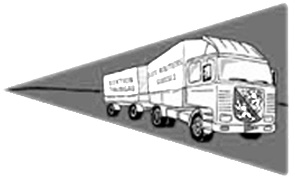 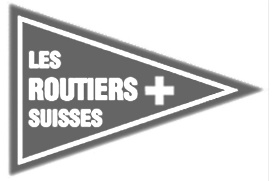      VERBAND SCHWEIZER BERUFSFAHRER	__________________________________________________________Mutation Mitglieder Sektion Thurgau per 1. Januar 2022	Aktive	513	Freunde	34	Geschäftsfreunde	9	Lehrlinge	26	Relais	14	Selbstfahrer	15	Senioren	125	Total	736	Anzahl Mitglieder  2021	715	Anzahl Mitglieder  2022	736		-----	Zunahme	21EhrungenAlfag 	Weinfelden AG		Weinfelden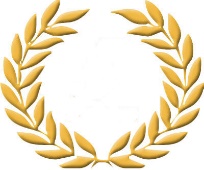 Holinger	Martin		Sirnach 		Leisi	Marco		Sulgen		Morgenthaler	Hanspeter		Hefenhofen		Rohrbach	Partick		Märwil		Widmer	Marius		Arbon		Wyder	Hanspeter		Hörhausen		Zehnder	Julius		Götighofen		Aebersold	Stephan		Müllheim 		Bürgi	Rudolf		Schönenberg 		Gmünder	Franz		Braunau		Hasler	Roger		Stachen		Lottenbach	Eddie		Stachen		Rupper	Walter		Balterswil		Schneider	Edith		Frauenfeld		Schumacher	Sascha		Märstetten		Schwab	Marcel		Homburg		Brönimann	Alexander		Gebertingen		Brunner	Josef		Mauren		Gerber	Hansueli		Istighofen		Grob	Markus		Steckborn		Kugler	Kurt		Sulgen		Leugger	Hans		Güttingen		Niederer	Peter		Bischofszell		Rutishauser	Beat		Wängi		Rutishauser	Hansrudolf		Münchwilen		Stäheli	Albert		Kümmertshausen		Strasser	Hansruedi		Wielen bei Wil		Waldvogel	René		Felben – Wellhausen		Zaugg	Walter		Märstetten		Bänziger	Walter		Hefenhofen		Ehrensberger	Karl		Wagerswil		Fischer 	Kurt		Guntershausen		Tschäppeler	Jürg		Halden		Wehrli	Heinz		Frauenfeld		Meier	Hanspeter		Bürglen 		Ribi	Jakob		Berlingen		Sigrist	Paul		Sulgen		Zwicker	Alfons		Amriswil		Ammann	Egon		Neukirch an der Thur		Baumann	Werner		Schönenberg		Bommeli	Paul		Bürglen		Roth	Heinrich		Wigoltingen		Schlumpf	Jakob		Bürglen		Schreiber	Ueli		Frauenfeld		Sennhauser	Hans		Sirnach 		Inauen	Emil		Aadorf